FAITHFUL FRIAR REPORTPrayer for Today’s NeedsLord for tomorrow and it’s needs, I do not pray, Keep me my God, from stain of sin just for today.Let me both diligently work and duly pray; let me be kind in word and deed, just for today.Let be slow to do my will, prompt to obey; help me to mortify my flesh, just for today.Let me no wrong or idle word unthinking say; set a seal upon my lips, just for today. Let me in season, Lord, be grave, in season gay; let me be faithful to your grace, just for today.  And if today my tide of life should ebb away, give me your sacraments divine, sweet Lord today.So for tomorrow and its needs, I do not pray: but keep me , guide me, love me Lord, Just for todayPlease keep the following in your prayers Father Patrick O’Kane, Father Paul Albenesius, Father Dennis Meinen, Father Thomas Topf, Father Paul Bormann,Father Peter Duc Hung Nguyen,  Sister Jean Marie, Greg Horan, Doris Ott,  Jim Geary,  Rick Davis, Mark Nixa, Sandy Bokemper, Gene Waag Sharon Seuntjens, Mike Boggs,  Barb Cogdill, Steve Cogdill Jr., Michael Monahan, Patricia LeClair, Dallas Wilken, Clarice Wilken, Marcia Goeden,  Robert Goeden  Dr. John Amdor Jr., Marvin Schmitt, Larry Kastrup, Emory Graftis, Valentin Magana, Ed Womack, Ann Womack, Julie Riedy,  Jean Butler, Nancy Barker, Jack Garthright. Roxanne Winterfield, , Jerry Reinert, Tammy Pasker, Jim Harvey, Jerome Puhl, . Bob Kenaley, Ruth Kenaley, Hilda Luna, Jim Coy, Sarah Fachman, Dennis Todd, Ronald Lansink, Shane Haire, Lyle Spieler, Michael Peters, Donnis Rogers, Larrington, Jesse Padilla, Al Metz,Marty Pasker,  Ruth Phelps. Persecuted Clergy and any others we may have missed.  Knights of Columbus Fourth Degree 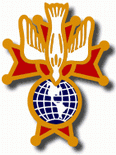 Garrigan Assembly525 S. Irene St.Sioux City, IA  51106KC265Garrigan.weebly.com        May 2021OFFICERSFaithful Friar         			Rev. Dennis W. Meinen	 712-258-9120Faithful Navigator			Edward Womack		 712-219-0374Faithful Captain			Iim Sanders			 712-259-5399Faithful Pilot				Ricardo Rocha		    	 712-899-3700Faithful Admiral			Faithful Comptroller			Marty Pasker		     	 712-276-3672Faithful Scribe				Faithful Purser				Faithful Inner Sentinel		Gerald Reinert	    	             712-258-5666Faithful Outer Sentinel		David Butler			 712-823-8687	Faithful 1 yr. Trustee			Stan Rolfes			 712-551-6943Faithful 2 yr. Trustee			Donnis Rogers			 712-239 4529Faithful 3yr.  Trustee			Donald Davis			 712-216-0415Faithful Chalice Society		William Fergen		 712-253-7744Faithful Web Master			Michael Peters			 712-259-6225 UPCOMING MEETINGS                                                                                                    May 20, 2021   Regular Meeting of Garrigan Assembly at  Sioux City Blessed Sacrament @ 7:00PM. 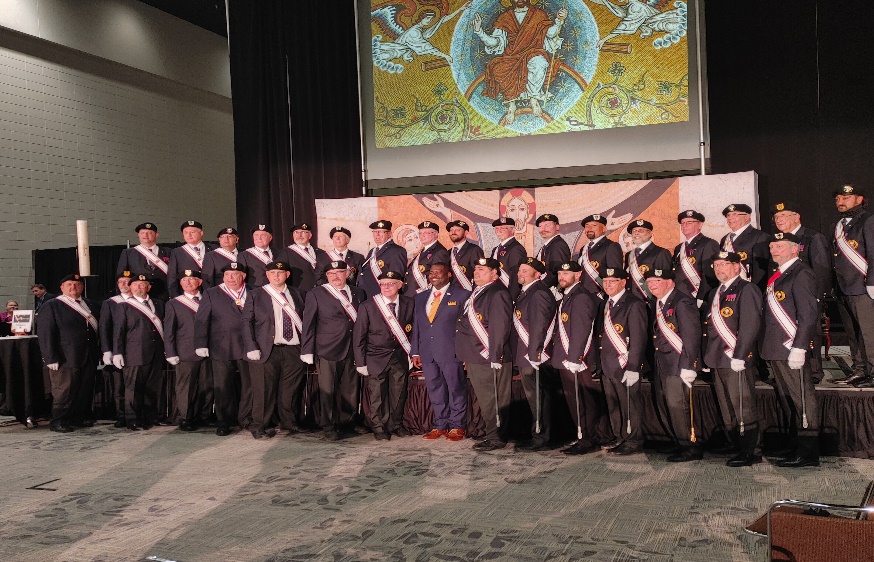 Hi Brother KnightsWe had a great State Convention. I wanted to thank everyone who worked it and took part in the Honor Guard and Color Guard. I had a great time.It is time to vote again for officers, so think ahead who might be able to feel the open positions and any other position that might coming up.  May God bless you all and thank all for what you do for the Assembly. I couldn't be more proud of it. Thank you.Eddie WomackFaithful Pilots ReportNo report from Faithful Pilot